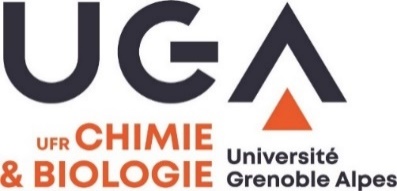 RESPONSABLES DES STAGES ET GESTIONNAIRESNOTA : une bourse de mobilité pour les stages à l’étranger peut être envisagée  prendre contact avec le bureau des relations internationales de l’UFR par email : chimie-biologie-ri@univ-grenoble- alpes.frFilièresResponsables stagesGestionnairesLicence 3 Chimie et Chimie-BiologieOlivier JARJAYESLicence 3 Génie des ProcédésLicence 3 Sciences et vie de la TerreMohamed BENHAROUGA(pour le stage de technicien  dans le cadre du cursus)Marie DUBERNET (pour les stages facultatifs)Licence 3 BiologieMohamed BENHAROUGA(pour le stage de technicien  dans le cadre du cursus)Fabienne HANS(pour les stages facultatifs)Licence 3 EcosphereMohamed BENHAROUGA(pour le stage de technicien  dans le cadre du cursus)François MUNOZ (pour les stages facultatifs)Master 1 – Biodiversité, Ecologie,Evolution (BEE) Dynamo et GEEFrançois POMPANONPierrette GLENAT ufrchimiebiologie-stages@univ-grenoble-alpes.frTél. : 04 76 74 86 32Bureau 011 – Bât. A. RASSATEt Sylvie CANAVESIO ufrchimiebiologie-stages@univ-grenoble-alpes.frTél. : 04 76 74 86 34Bureau 010 – Bât. A. RASSATMaster 2 – BEE DynamoFrançois MUÑOZPierrette GLENAT ufrchimiebiologie-stages@univ-grenoble-alpes.frTél. : 04 76 74 86 32Bureau 011 – Bât. A. RASSATEt Sylvie CANAVESIO ufrchimiebiologie-stages@univ-grenoble-alpes.frTél. : 04 76 74 86 34Bureau 010 – Bât. A. RASSATMaster 2 – BEE GEStéphane BECPierrette GLENAT ufrchimiebiologie-stages@univ-grenoble-alpes.frTél. : 04 76 74 86 32Bureau 011 – Bât. A. RASSATEt Sylvie CANAVESIO ufrchimiebiologie-stages@univ-grenoble-alpes.frTél. : 04 76 74 86 34Bureau 010 – Bât. A. RASSATMaster 1 – Biologie/In BiologySabrina BOULETPierrette GLENAT ufrchimiebiologie-stages@univ-grenoble-alpes.frTél. : 04 76 74 86 32Bureau 011 – Bât. A. RASSATEt Sylvie CANAVESIO ufrchimiebiologie-stages@univ-grenoble-alpes.frTél. : 04 76 74 86 34Bureau 010 – Bât. A. RASSATMaster 2 - IMIDBertrand HUARDCécile LELONGPierrette GLENAT ufrchimiebiologie-stages@univ-grenoble-alpes.frTél. : 04 76 74 86 32Bureau 011 – Bât. A. RASSATEt Sylvie CANAVESIO ufrchimiebiologie-stages@univ-grenoble-alpes.frTél. : 04 76 74 86 34Bureau 010 – Bât. A. RASSATMaster 2 – ISBMarc JAMINPierrette GLENAT ufrchimiebiologie-stages@univ-grenoble-alpes.frTél. : 04 76 74 86 32Bureau 011 – Bât. A. RASSATEt Sylvie CANAVESIO ufrchimiebiologie-stages@univ-grenoble-alpes.frTél. : 04 76 74 86 34Bureau 010 – Bât. A. RASSATMaster 2 – PhEDClaire VOURCHPierrette GLENAT ufrchimiebiologie-stages@univ-grenoble-alpes.frTél. : 04 76 74 86 32Bureau 011 – Bât. A. RASSATEt Sylvie CANAVESIO ufrchimiebiologie-stages@univ-grenoble-alpes.frTél. : 04 76 74 86 34Bureau 010 – Bât. A. RASSATMaster 2 – NNRémy SADOULPierrette GLENAT ufrchimiebiologie-stages@univ-grenoble-alpes.frTél. : 04 76 74 86 32Bureau 011 – Bât. A. RASSATEt Sylvie CANAVESIO ufrchimiebiologie-stages@univ-grenoble-alpes.frTél. : 04 76 74 86 34Bureau 010 – Bât. A. RASSATMaster 2 – Pro2BioFrançoise GABERTPierrette GLENAT ufrchimiebiologie-stages@univ-grenoble-alpes.frTél. : 04 76 74 86 32Bureau 011 – Bât. A. RASSATEt Sylvie CANAVESIO ufrchimiebiologie-stages@univ-grenoble-alpes.frTél. : 04 76 74 86 34Bureau 010 – Bât. A. RASSATMaster 1 – Chimie/In ChemistryOlivier JARJAYES Pierrette GLENAT ufrchimiebiologie-stages@univ-grenoble-alpes.frTél. : 04 76 74 86 32Bureau 011 – Bât. A. RASSATEt Sylvie CANAVESIO ufrchimiebiologie-stages@univ-grenoble-alpes.frTél. : 04 76 74 86 34Bureau 010 – Bât. A. RASSATMaster 2 – CLSCarole DUBOCPierrette GLENAT ufrchimiebiologie-stages@univ-grenoble-alpes.frTél. : 04 76 74 86 32Bureau 011 – Bât. A. RASSATEt Sylvie CANAVESIO ufrchimiebiologie-stages@univ-grenoble-alpes.frTél. : 04 76 74 86 34Bureau 010 – Bât. A. RASSATMaster 2 – PTAAnna SZARPACKPierrette GLENAT ufrchimiebiologie-stages@univ-grenoble-alpes.frTél. : 04 76 74 86 32Bureau 011 – Bât. A. RASSATEt Sylvie CANAVESIO ufrchimiebiologie-stages@univ-grenoble-alpes.frTél. : 04 76 74 86 34Bureau 010 – Bât. A. RASSATMaster 2 – SOIPASébastien CARRETPierrette GLENAT ufrchimiebiologie-stages@univ-grenoble-alpes.frTél. : 04 76 74 86 32Bureau 011 – Bât. A. RASSATEt Sylvie CANAVESIO ufrchimiebiologie-stages@univ-grenoble-alpes.frTél. : 04 76 74 86 34Bureau 010 – Bât. A. RASSATMaster 1 - Génie des ProcédésPierrette GLENAT ufrchimiebiologie-stages@univ-grenoble-alpes.frTél. : 04 76 74 86 32Bureau 011 – Bât. A. RASSATEt Sylvie CANAVESIO ufrchimiebiologie-stages@univ-grenoble-alpes.frTél. : 04 76 74 86 34Bureau 010 – Bât. A. RASSATMaster 2 - Génie des ProcédésPierrette GLENAT ufrchimiebiologie-stages@univ-grenoble-alpes.frTél. : 04 76 74 86 32Bureau 011 – Bât. A. RASSATEt Sylvie CANAVESIO ufrchimiebiologie-stages@univ-grenoble-alpes.frTél. : 04 76 74 86 34Bureau 010 – Bât. A. RASSAT